How to Save Your Life in a Water Emergency Choose different actions and explain what you would do and why it might save your life.Cut out a picture and stick on the back of this paper. Label with all the life saving techniques the person is showing. Example: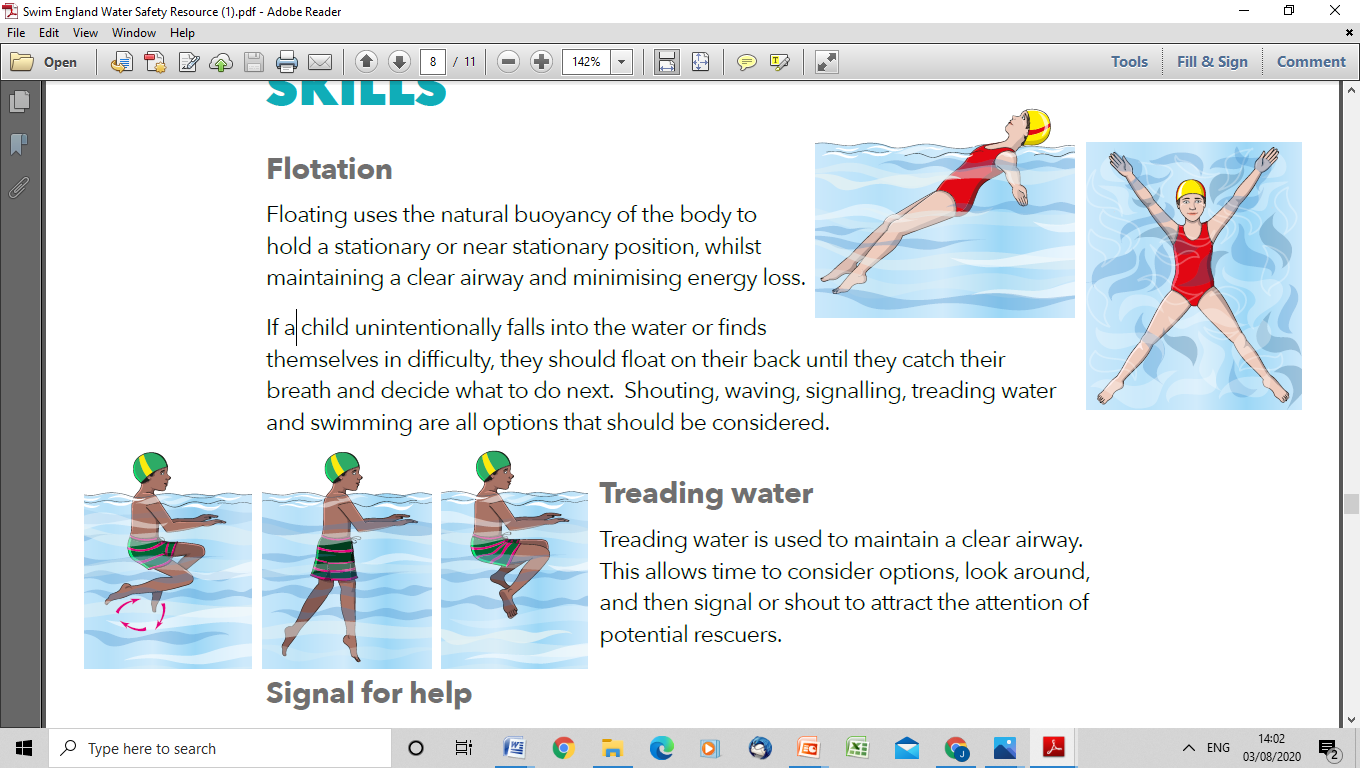 ActionLife Saving reason for taking this action